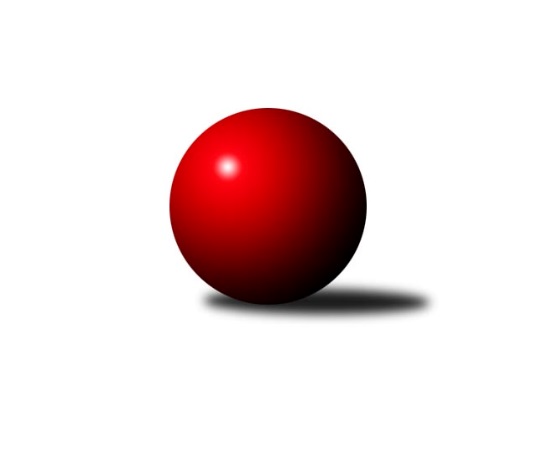 Č.23Ročník 2017/2018	17.3.2018Nejlepšího výkonu v tomto kole: 1709 dosáhlo družstvo: TJ Kuželky Česká Lípa BKrajský přebor Libereckého kraje 2017/2018Výsledky 23. kolaSouhrnný přehled výsledků:TJ Dynamo Liberec B	- SK Plaston Šluknov B	4:2	1640:1581	5.0:3.0	14.3.TJ Lokomotiva Liberec	- SK Skalice C	5:1	1612:1461	5.0:3.0	15.3.TJ Lokomotiva Liberec B	- TJ Doksy D	6:0	1639:1428	7.0:1.0	15.3.SK Skalice B	- TJ Spartak Chrastava	6:0	1674:1510	4.0:4.0	15.3.TJ Bižuterie Jablonec n. N.  B	- TJ Kuželky Česká Lípa C	5:1	1658:1453	6.0:2.0	15.3.TJ Doksy B	- TJ Doksy C	4:2	1494:1484	4.0:4.0	17.3.TJ Sokol Blíževedly B	- TJ Kuželky Česká Lípa B	2:4	1649:1709	3.0:5.0	17.3.Tabulka družstev:	1.	TJ Dynamo Liberec B	22	17	0	5	95.0 : 37.0 	111.5 : 64.5 	 1610	34	2.	TJ Kuželky Česká Lípa B	23	17	0	6	92.0 : 46.0 	115.5 : 68.5 	 1616	34	3.	TJ Lokomotiva Liberec B	23	17	0	6	89.0 : 49.0 	105.5 : 78.5 	 1600	34	4.	SK Plaston Šluknov B	23	16	0	7	89.0 : 49.0 	111.0 : 73.0 	 1590	32	5.	TJ Lokomotiva Liberec	23	15	0	8	78.5 : 59.5 	102.0 : 82.0 	 1563	30	6.	SK Skalice B	23	12	0	11	74.0 : 64.0 	94.0 : 90.0 	 1536	24	7.	TJ Sokol Blíževedly B	23	12	0	11	72.5 : 65.5 	91.5 : 92.5 	 1540	24	8.	TJ Bižuterie Jablonec n. N.  B	23	11	1	11	72.0 : 66.0 	92.0 : 92.0 	 1524	23	9.	SK Skalice C	22	10	1	11	64.5 : 67.5 	92.0 : 84.0 	 1520	21	10.	TJ Spartak Chrastava	23	10	0	13	64.0 : 74.0 	90.0 : 94.0 	 1497	20	11.	TJ Doksy B	23	9	1	13	57.5 : 80.5 	75.5 : 108.5 	 1532	19	12.	TJ Doksy D	23	4	2	17	37.0 : 101.0 	69.5 : 114.5 	 1487	10	13.	TJ Doksy C	23	4	1	18	40.0 : 98.0 	69.0 : 115.0 	 1428	9	14.	TJ Kuželky Česká Lípa C	23	3	0	20	35.0 : 103.0 	61.0 : 123.0 	 1443	6Podrobné výsledky kola:	 TJ Dynamo Liberec B	1640	4:2	1581	SK Plaston Šluknov B	Radek Chomout	 	 212 	 211 		423 	 1:1 	 436 	 	210 	 226		Petr Tichý	st. Holanec, st.	 	 200 	 207 		407 	 2:0 	 367 	 	171 	 196		Jan Marušák	Ludvík Szabo	 	 208 	 208 		416 	 1:1 	 380 	 	214 	 166		Dušan Knobloch	Ladislav, Wajsar ml.	 	 189 	 205 		394 	 1:1 	 398 	 	205 	 193		Anita Morkusovározhodčí: Nejlepší výkon utkání: 436 - Petr Tichý	 TJ Lokomotiva Liberec	1612	5:1	1461	SK Skalice C	Jaromír Tomášek	 	 210 	 175 		385 	 0:2 	 423 	 	223 	 200		Lubomír Sirový	Zdeněk Adamec	 	 215 	 203 		418 	 2:0 	 352 	 	159 	 193		Libor Křenek	st. Pašek, st.	 	 204 	 214 		418 	 2:0 	 312 	 	135 	 177		Martin Foltyn	Bohumír Dušek	 	 191 	 200 		391 	 1:1 	 374 	 	170 	 204		Jiří Horníkrozhodčí: Nejlepší výkon utkání: 423 - Lubomír Sirový	 TJ Lokomotiva Liberec B	1639	6:0	1428	TJ Doksy D	Jana Susková	 	 213 	 229 		442 	 2:0 	 395 	 	199 	 196		Aleš Stach	Nataša Kovačovičová	 	 195 	 213 		408 	 2:0 	 326 	 	168 	 158		Klára Stachová	Jana Kořínková	 	 210 	 178 		388 	 1:1 	 366 	 	183 	 183		Václav, Bláha ml.	Růžena Obručová	 	 203 	 198 		401 	 2:0 	 341 	 	155 	 186		Martina Stachovározhodčí: Nejlepší výkon utkání: 442 - Jana Susková	 SK Skalice B	1674	6:0	1510	TJ Spartak Chrastava	st. Javorek, st.	 	 208 	 253 		461 	 1:1 	 429 	 	217 	 212		Karel Mottl	Petra Javorková	 	 233 	 170 		403 	 1:1 	 394 	 	183 	 211		František Vokoun	Petr Tregner	 	 190 	 224 		414 	 1:1 	 378 	 	200 	 178		Dana Husáková	st. Kezer, st. *1	 	 215 	 181 		396 	 1:1 	 309 	 	124 	 185		Jana Vokounovározhodčí: střídání: *1 od 51. hodu Jaroslava KozákováNejlepšího výkonu v tomto utkání: 461 kuželek dosáhli: st. Javorek, st.	 TJ Bižuterie Jablonec n. N.  B	1658	5:1	1453	TJ Kuželky Česká Lípa C	ml. Seifertová, ml.	 	 184 	 240 		424 	 2:0 	 342 	 	154 	 188		Marie Kubánková	Iva Kunová	 	 184 	 168 		352 	 0:2 	 403 	 	210 	 193		Dan Paszek	Josef Kuna	 	 229 	 257 		486 	 2:0 	 331 	 	188 	 143		Dana Bílková	Daniel Paterko	 	 207 	 189 		396 	 2:0 	 377 	 	197 	 180		Libuše Lapešovározhodčí: Nejlepší výkon utkání: 486 - Josef Kuna	 TJ Doksy B	1494	4:2	1484	TJ Doksy C	Radek Kozák	 	 189 	 200 		389 	 1:1 	 383 	 	190 	 193		Natálie Kozáková	Miloslav Šimon	 	 218 	 206 		424 	 2:0 	 355 	 	172 	 183		Michal Valeš	Martina Chadrabová	 	 158 	 172 		330 	 1:1 	 371 	 	202 	 169		Jakub Šimon	Kateřina Stejskalová	 	 187 	 164 		351 	 0:2 	 375 	 	198 	 177		Zdeněk Chadrabarozhodčí: Nejlepší výkon utkání: 424 - Miloslav Šimon	 TJ Sokol Blíževedly B	1649	2:4	1709	TJ Kuželky Česká Lípa B	Stanislava Kroupová *1	 	 185 	 186 		371 	 0:2 	 457 	 	233 	 224		Petr Jeník	Vlastimil Václavík	 	 215 	 228 		443 	 1:1 	 424 	 	219 	 205		Jiří Ludvík	Miloš Merkl	 	 229 	 205 		434 	 1:1 	 425 	 	208 	 217		Jaroslav Košek	Ludmila Tomášková	 	 197 	 204 		401 	 1:1 	 403 	 	205 	 198		Jiří Coubalrozhodčí: střídání: *1 od 45. hodu Aneta KuchynkováNejlepší výkon utkání: 457 - Petr JeníkPořadí jednotlivců:	jméno hráče	družstvo	celkem	plné	dorážka	chyby	poměr kuž.	Maximum	1.	Vlastimil Václavík 	TJ Sokol Blíževedly B	433.07	299.8	133.3	5.5	6/7	(484)	2.	Jana Susková 	TJ Lokomotiva Liberec B	432.70	295.0	137.7	3.4	8/8	(461)	3.	Aleš Havlík 	TJ Lokomotiva Liberec	429.13	296.1	133.0	6.1	5/7	(488)	4.	Josef Kuna 	TJ Bižuterie Jablonec n. N.  B	420.63	287.1	133.5	4.0	8/8	(486)	5.	Petr Tichý 	SK Plaston Šluknov B	420.43	290.1	130.3	7.3	7/7	(459)	6.	Ludvík Szabo 	TJ Dynamo Liberec B	418.50	291.7	126.8	6.2	8/8	(437)	7.	Jaroslav Chlumský 	TJ Spartak Chrastava	412.94	285.4	127.5	6.6	6/8	(449)	8.	Anita Morkusová 	SK Plaston Šluknov B	411.89	294.5	117.3	7.1	5/7	(432)	9.	Petr Jeník 	TJ Kuželky Česká Lípa B	410.27	284.3	126.0	8.1	8/8	(457)	10.	Syková Olga 	TJ Bižuterie Jablonec n. N.  B	408.81	281.7	127.1	7.4	6/8	(446)	11.	Jaroslav Košek 	TJ Kuželky Česká Lípa B	406.83	283.4	123.4	8.2	8/8	(444)	12.	Michal Buga 	TJ Bižuterie Jablonec n. N.  B	406.25	280.3	126.0	7.3	6/8	(436)	13.	st. Kezer,  st.	SK Skalice B	405.95	277.2	128.7	7.0	8/8	(474)	14.	Natálie Kozáková 	TJ Doksy C	404.80	282.0	122.8	8.7	6/8	(440)	15.	Stanislava Kroupová 	TJ Sokol Blíževedly B	403.96	284.1	119.9	8.1	7/7	(455)	16.	Jiří Ludvík 	TJ Kuželky Česká Lípa B	403.91	282.0	121.9	6.3	8/8	(441)	17.	Jana Kořínková 	TJ Lokomotiva Liberec B	403.43	289.6	113.8	10.1	8/8	(451)	18.	Anton Zajac 	TJ Lokomotiva Liberec	402.88	281.6	121.3	6.7	6/7	(460)	19.	Karel Mottl 	TJ Spartak Chrastava	402.51	286.0	116.5	10.9	6/8	(429)	20.	Nataša Kovačovičová 	TJ Lokomotiva Liberec B	400.01	285.3	114.8	9.2	6/8	(450)	21.	Radek Chomout 	TJ Dynamo Liberec B	398.25	288.7	109.5	10.2	8/8	(455)	22.	Radek Kozák 	TJ Doksy B	396.89	274.0	122.8	6.2	6/8	(431)	23.	Aleš Stach 	TJ Doksy D	396.25	285.3	111.0	9.5	5/7	(439)	24.	Dušan Knobloch 	SK Plaston Šluknov B	395.23	286.3	109.0	10.9	6/7	(436)	25.	Bohumír Dušek 	TJ Lokomotiva Liberec	395.04	278.5	116.5	8.2	5/7	(460)	26.	Martin Zeman 	SK Skalice C	393.86	279.4	114.4	10.1	6/7	(446)	27.	st. Holanec,  st.	TJ Dynamo Liberec B	392.93	279.0	113.9	9.3	8/8	(436)	28.	Lubomír Sirový 	SK Skalice C	392.90	280.8	112.1	9.1	5/7	(423)	29.	Dan Paszek 	TJ Kuželky Česká Lípa C	391.70	282.0	109.7	10.0	6/8	(421)	30.	Jan Marušák 	SK Plaston Šluknov B	388.41	266.9	121.5	8.3	7/7	(435)	31.	Jiří Horník 	SK Skalice C	387.83	277.6	110.2	8.1	7/7	(434)	32.	Petr Tregner 	SK Skalice B	385.81	277.7	108.1	10.9	7/8	(465)	33.	Miroslav Lapáček 	TJ Lokomotiva Liberec	383.42	274.3	109.1	11.2	5/7	(424)	34.	Zdeněk Adamec 	TJ Lokomotiva Liberec	381.00	272.2	108.8	11.1	7/7	(418)	35.	ml. Klíma,  ml.	TJ Doksy D	380.67	267.9	112.8	9.6	6/7	(425)	36.	Jana Vokounová 	TJ Spartak Chrastava	380.42	276.0	104.4	12.4	8/8	(445)	37.	st. Pašek,  st.	TJ Lokomotiva Liberec	380.33	277.7	102.6	10.5	6/7	(428)	38.	st. Javorek,  st.	SK Skalice B	380.27	272.9	107.4	11.6	8/8	(462)	39.	Martina Chadrabová 	TJ Doksy B	380.26	280.3	99.9	12.8	6/8	(427)	40.	Václav Žitný 	TJ Lokomotiva Liberec B	376.26	271.1	105.1	12.5	7/8	(441)	41.	Růžena Obručová 	TJ Lokomotiva Liberec B	374.64	270.4	104.3	12.3	6/8	(424)	42.	Libor Křenek 	SK Skalice C	373.67	274.2	99.5	12.7	6/7	(436)	43.	Kamila Klímová 	TJ Doksy D	373.52	271.4	102.2	13.8	6/7	(422)	44.	Václav Bláha  st.	TJ Doksy D	373.31	266.0	107.3	11.6	7/7	(407)	45.	Kateřina Stejskalová 	TJ Doksy B	372.44	265.6	106.8	12.6	8/8	(408)	46.	Ludmila Tomášková 	TJ Sokol Blíževedly B	367.18	269.5	97.7	12.0	7/7	(401)	47.	Petr Mádl 	TJ Doksy B	362.45	265.5	96.9	14.0	7/8	(408)	48.	Radim Houžvička 	TJ Sokol Blíževedly B	359.91	260.4	99.5	13.3	7/7	(412)	49.	Libuše Lapešová 	TJ Kuželky Česká Lípa C	358.26	259.0	99.3	14.4	7/8	(392)	50.	Dana Husáková 	TJ Spartak Chrastava	358.04	262.6	95.4	14.1	8/8	(399)	51.	Věra Navrátilová 	SK Plaston Šluknov B	353.00	268.0	85.0	18.3	5/7	(378)	52.	Marie Kubánková 	TJ Kuželky Česká Lípa C	352.71	257.8	94.9	12.4	7/8	(422)	53.	Martin Foltyn 	SK Skalice C	350.80	253.4	97.4	15.0	5/7	(437)	54.	Martina Stachová 	TJ Doksy D	347.53	260.0	87.6	15.7	5/7	(387)	55.	Filip Doležal 	TJ Doksy C	346.96	257.6	89.4	15.8	6/8	(371)	56.	Tereza Kozáková 	TJ Doksy C	337.93	251.4	86.6	17.9	7/8	(367)	57.	Petra Kozáková 	TJ Doksy C	332.50	245.8	86.7	17.7	6/8	(387)	58.	Hana Kominíková 	TJ Bižuterie Jablonec n. N.  B	330.17	244.8	85.4	20.3	6/8	(361)	59.	Iva Kunová 	TJ Bižuterie Jablonec n. N.  B	329.91	244.1	85.8	18.5	8/8	(405)		Zdeněk Pecina  st.	TJ Dynamo Liberec B	439.80	264.7	175.1	3.4	5/8	(475)		Jaromír Tomášek 	TJ Lokomotiva Liberec	414.00	278.8	135.2	6.7	2/7	(437)		Emilie Deingruberova 	TJ Lokomotiva Liberec	408.00	270.0	138.0	4.0	1/7	(408)		Jan Valtr 	SK Plaston Šluknov B	406.83	291.3	115.5	10.8	3/7	(459)		Miloslav Šimon 	TJ Doksy B	406.38	286.3	120.1	7.5	5/8	(424)		Ladislav, Wajsar  ml.	TJ Dynamo Liberec B	404.56	283.3	121.3	5.6	4/8	(437)		Pavel Kleiner 	TJ Kuželky Česká Lípa B	395.00	276.5	118.5	8.0	2/8	(416)		David Chýlek 	SK Skalice C	394.64	275.4	119.2	9.3	4/7	(419)		Jiří Coubal 	TJ Kuželky Česká Lípa B	392.39	275.2	117.2	5.5	5/8	(435)		Radek Potůček 	TJ Kuželky Česká Lípa B	392.18	281.7	110.5	8.6	5/8	(439)		Jaroslava Kozáková 	SK Skalice B	388.90	283.0	105.9	13.1	2/8	(459)		Daniel Paterko 	TJ Bižuterie Jablonec n. N.  B	387.33	272.2	115.2	10.3	4/8	(413)		ml. Seifertová,  ml.	TJ Bižuterie Jablonec n. N.  B	385.89	263.1	122.8	11.8	2/8	(424)		Martina Landová 	SK Skalice B	385.00	269.5	115.5	10.5	3/8	(408)		Rostislav Doležal 	SK Skalice C	385.00	298.0	87.0	18.0	1/7	(391)		Zdeněk Chadraba 	TJ Doksy C	384.88	286.7	98.2	6.6	4/8	(430)		Jakub Šimon 	TJ Doksy C	381.08	266.2	114.9	9.8	4/8	(413)		Václav Líman 	TJ Doksy B	380.20	268.3	111.9	9.6	5/8	(424)		Marek Kozák 	TJ Doksy B	380.06	273.1	107.0	9.4	3/8	(400)		Aneta Kuchynková 	TJ Sokol Blíževedly B	377.00	262.0	115.0	9.0	1/7	(377)		Ladislava Šmídová 	SK Skalice B	376.83	276.5	100.3	12.0	3/8	(407)		Bořek Blaževič 	TJ Lokomotiva Liberec	374.33	261.7	112.7	12.3	3/7	(385)		Pavel Leger 	TJ Kuželky Česká Lípa C	374.17	265.5	108.7	15.3	3/8	(406)		Miloš Merkl 	TJ Sokol Blíževedly B	373.64	265.6	108.0	10.9	4/7	(434)		Jiří Kraus 	TJ Kuželky Česká Lípa C	372.50	262.6	109.9	10.0	4/8	(428)		David Vincze 	TJ Bižuterie Jablonec n. N.  B	371.67	275.3	96.3	12.2	2/8	(412)		Petra Javorková 	SK Skalice B	367.18	267.5	99.7	15.4	5/8	(436)		František Vokoun 	TJ Spartak Chrastava	364.13	266.0	98.1	14.5	4/8	(394)		František Dostál 	TJ Spartak Chrastava	363.25	260.3	103.0	16.8	1/8	(388)		Jaroslava Vaňková 	TJ Kuželky Česká Lípa C	361.00	259.8	101.3	15.0	2/8	(366)		Stanislava Hřebenová 	TJ Sokol Blíževedly B	359.00	261.3	97.7	18.3	3/7	(401)		Vladimír Procházka 	TJ Kuželky Česká Lípa C	358.67	248.5	110.2	10.2	2/8	(375)		Dana Bílková 	TJ Kuželky Česká Lípa C	356.20	255.5	100.7	12.7	5/8	(384)		Václav, Bláha  ml.	TJ Doksy D	353.50	257.8	95.7	11.3	3/7	(366)		Eva Čechová 	TJ Lokomotiva Liberec	352.00	263.8	88.3	15.8	2/7	(369)		Zdeněk Šalda 	TJ Kuželky Česká Lípa C	352.00	270.0	82.0	19.0	2/8	(354)		Karel Barcal 	SK Plaston Šluknov B	349.00	246.0	103.0	14.0	1/7	(349)		Martin Burgr 	TJ Dynamo Liberec B	347.50	244.7	102.8	13.3	3/8	(357)		Michal Valeš 	TJ Doksy C	347.36	261.4	85.9	15.8	4/8	(374)		Miloš Hamal 	SK Skalice C	346.17	255.8	90.3	17.0	3/7	(410)		Tomáš Ludvík 	TJ Kuželky Česká Lípa C	346.00	254.9	91.1	16.0	2/8	(400)		Eva Šimonová 	TJ Doksy C	343.23	251.1	92.1	14.6	5/8	(386)		Miroslava Löffelmannová 	SK Skalice B	336.33	249.0	87.3	15.5	3/8	(349)		Václav Tomšů 	TJ Kuželky Česká Lípa C	334.75	246.0	88.8	17.4	2/8	(380)		Klára Stachová 	TJ Doksy D	333.04	247.0	86.1	15.8	2/7	(362)		Marek Valenta 	TJ Dynamo Liberec B	331.00	249.3	81.7	20.0	1/8	(335)		Vojtěch Grus 	TJ Kuželky Česká Lípa C	329.00	250.3	78.8	17.5	1/8	(359)		Jaroslav Jeník 	TJ Spartak Chrastava	314.50	237.9	76.6	21.3	4/8	(338)Sportovně technické informace:Starty náhradníků:registrační číslo	jméno a příjmení 	datum startu 	družstvo	číslo startu
Hráči dopsaní na soupisku:registrační číslo	jméno a příjmení 	datum startu 	družstvo	Program dalšího kola:24. kolo21.3.2018	st	17:00	TJ Kuželky Česká Lípa C - TJ Doksy D	21.3.2018	st	17:00	TJ Kuželky Česká Lípa B - TJ Spartak Chrastava	21.3.2018	st	17:00	TJ Dynamo Liberec B - TJ Lokomotiva Liberec B	22.3.2018	čt	17:00	SK Skalice C - SK Skalice B	23.3.2018	pá	17:00	SK Plaston Šluknov B - TJ Sokol Blíževedly B	23.3.2018	pá	17:00	TJ Doksy C - TJ Bižuterie Jablonec n. N.  B	24.3.2018	so	9:00	TJ Doksy B - TJ Lokomotiva Liberec	Nejlepší šestka kola - absolutněNejlepší šestka kola - absolutněNejlepší šestka kola - absolutněNejlepší šestka kola - absolutněNejlepší šestka kola - dle průměru kuželenNejlepší šestka kola - dle průměru kuželenNejlepší šestka kola - dle průměru kuželenNejlepší šestka kola - dle průměru kuželenNejlepší šestka kola - dle průměru kuželenPočetJménoNázev týmuVýkonPočetJménoNázev týmuPrůměr (%)Výkon12xJosef KunaTJ Bižuterie Ja48611xJosef KunaTJ Bižuterie Ja124.3948610xst. Javorek, st.Skalice B4615xPetr JeníkČ. Lípa B119.34575xPetr JeníkČ. Lípa B4578xVlastimil VáclavíkBlíževedly B115.654435xVlastimil VáclavíkBlíževedly B44315xJana SuskováLok. Liberec B114.0144212xJana SuskováLok. Liberec B4423xMiloslav ŠimonDoksy B113.764246xPetr TichýSK Plaston Šluk4362xMiloš MerklBlíževedly B113.3434